DAS SCHÖNSTE EI DER WELTNach Helme Heines  Kinderbuch von 1983;  BELTZ VerlagFigurentheater für Kinder ab 4 JahreTECHNISCHE BEDINGUNGENAlle Angaben sind Idealbedingungen. Falls Ihr Theater diese nicht erfüllen kann, rufen Sie mich bitte an, und wir schauen, ob wir eine Aufführung nicht trotzdem möglich machen können.Bühnenmaße			Breite 4,00 m x Tiefe 4,00 m x Höhe 2,20m. Zuschauer 	max 150 Personen; ansteigende Zuschauertribüne zum Vorteildie erste Reihe sollte einen Abstand von mind. einem Meter zur Bühne habenRaum 				bitte verdunkelbar!!Elektrik			2 Steckdosen a 16 AAufbau				1 ½ hLichteinrichtung 		1  hMaske				½ hScheinwerfer			siehe Lichtplan. Können aber auch mitgebracht werden.Techniker	zur Einweisung; ggf. Beleuchtungseinrichtung siehe Anhang 				Zwei helfende Hände zum Aus – und Beladen wären sehr schön!BühnenEinrichtung insg. 2 1/2 h  	Abbau 1 h			Stückdauer	45   Minuten__________________________________________________________________________Die Beleuchtungseinrichtung und Stimmungsabsprache erfolgt spätestens 2 Stunden vor Beginn der Vorstellung in Absprache mit dem jeweiligen Techniker oder Beleuchter. Es ist ein Lichtablaufplan vorhanden, der vorher per Mail geschickt werden kann. Falls keine Scheinwerfer vorhanden sind, bringe ich meine mit, montiere sie auf zwei Stativen und fahre die Vorstellung von der Bühne.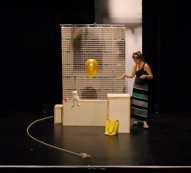 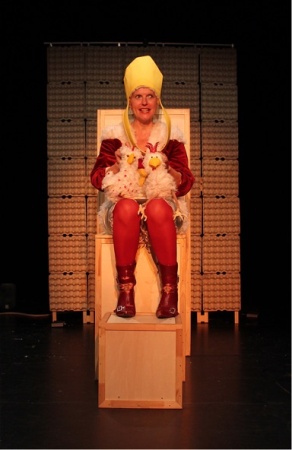 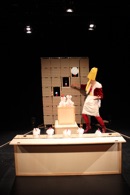 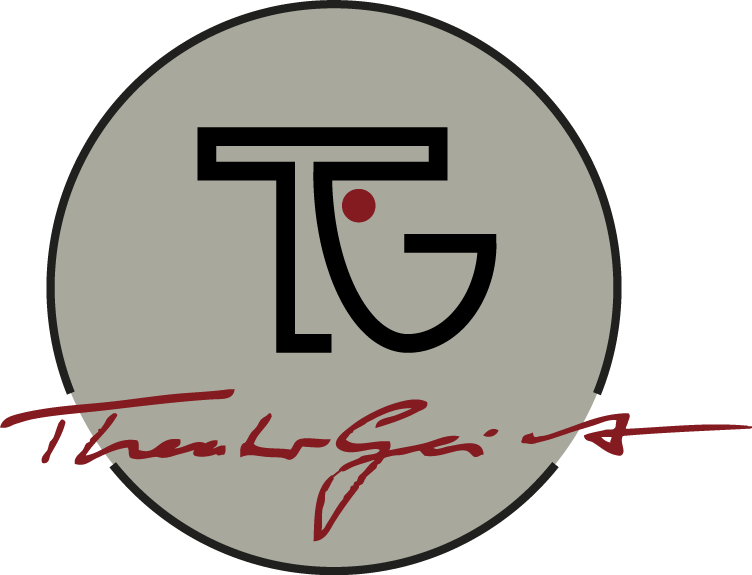 TheaterGeist 				www.theatergeist.de	post@theatergeist.de  	Käthe-Niederkirchnerstr. 8 c/o Annegret Geist       	Phone	0177-4427777	    030-4476104       10407  Berlin